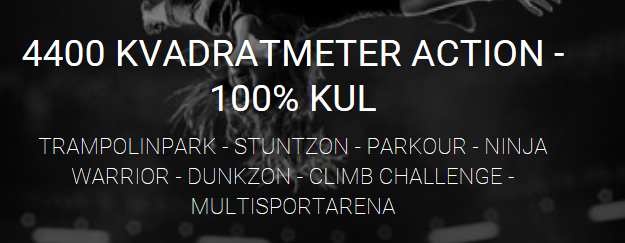 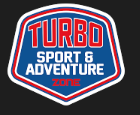 Inbjudan till UG barnen samt alla elever på Stråtjära SkolaFölj med UG och Hem & Skola Stråtjära/Holmsveden på en sportlovsaktivitet i Uppsala, måndagen den 6 marsI resan ingår: bussresa, inträde och strumpor. 
Barnen får själva ta med sig lunch/fika pengar.Bussen går från Holmsvedens tågstation kl 08.15, stannar sen vid Tempo i Stråtjära ca 08.30 för vidare transport till UppsalaHemresa sker kl 17.00 till samma stopp.ANMÄLAN senast den 23 februari på UG eller till 
Jenny på 070-69 53 317 eller Ulrika på 070-33 96 588Följ med och ha Kul!Läs mer på www.turbosportzone.se